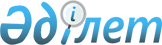 О внесении изменения и дополнений в постановление Правительства Республики Казахстан от 5 августа 2011 года № 915 "Об утверждении Положения о квалификационных комиссиях по дипломированию и аттестации лиц командного состава судов и Правил дипломирования и аттестации лиц командного состава судов, подлежащих государственной регистрации в Государственном судовом реестре Республики Казахстан"
					
			Утративший силу
			
			
		
					Постановление Правительства Республики Казахстан от 16 сентября 2013 года № 976. Утратило силу постановлением Правительства Республики Казахстан от 10 августа 2015 года № 622      Сноска. Утратило силу постановлением Правительства РК от 10.08.2015 № 622 (вводится в действие по истечении десяти календарных дней после дня его первого официального опубликования).      Правительство Республики Казахстан ПОСТАНОВЛЯЕТ:



      1. Внести в постановление Правительства Республики Казахстан от 5 августа 2011 года № 915 «Об утверждении Положения о  квалификационных комиссиях по дипломированию и аттестации лиц командного состава судов и Правил дипломирования и аттестации лиц командного состава судов, подлежащих государственной регистрации в Государственном судовом реестре Республики Казахстан» (САПП Республики Казахстан, 2011 г., № 51, ст. 703) следующие изменение и дополнения:



      в Правилах дипломирования и аттестации лиц командного состава судов, подлежащих государственной регистрации в Государственном судовом реестре Республики Казахстан, утвержденных указанным постановлением:



      пункт 7 дополнить подпунктом 5) следующего содержания:

      «5) две фотографии размером 3,5x4,5 сантиметра.»;



      часть первую пункта 9 изложить в следующей редакции:

      «9. Заявление о проведении дипломирования и аттестации лиц командного состава судов, подлежащих государственной регистрации в Государственном судовом реестре Республики Казахстан, рассматривается территориальным подразделением Комитета транспортного контроля Министерства транспорта и коммуникаций Республики Казахстан (далее - территориальное подразделение) в течение тридцати календарных дней.»;



      дополнить пунктом 22-1 следующего содержания:

      «22-1. Для допуска к аттестации лиц командного состава судов лицо подает заявление произвольной формы в территориальное подразделение на имя председателя Комиссии, к которому прилагаются следующие документы:

      1) копия удостоверения личности или паспорта; 

      2) копия рабочего диплома; 

      3) заключения медицинской комиссии о пригодности к работе на судне.».



      2. Настоящее постановление вводится в действие по истечении десяти календарных дней со дня первого официального опубликования.      Премьер-Министр

      Республики Казахстан                       С. Ахметов
					© 2012. РГП на ПХВ «Институт законодательства и правовой информации Республики Казахстан» Министерства юстиции Республики Казахстан
				